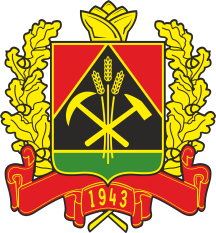 ДЕПАРТАМЕНТ СОЦИАЛЬНОЙ ЗАЩИТЫ НАСЕЛЕНИЯКЕМЕРОВСКОЙ ОБЛАСТИПРИКАЗОт «_____» ________________г.  № _____О внесении изменений  в приказ департамента социальной защиты населения Кемеровской области от 22.10.2018 № 118 «Об утверждении административного регламента предоставления государственной услуги «Назначение инвалидам (в том числе детям-инвалидам) компенсации уплаченной ими страховой премии по договору обязательного страхования гражданской ответственности владельцев транспортных средств»1. Внести в административный регламент предоставления государственной услуги «Назначение инвалидам (в том числе детям-инвалидам) компенсации уплаченной ими страховой премии по договору обязательного страхования гражданской ответственности владельцев транспортных средств», утвержденный приказом департамента социальной защиты населения Кемеровской области от 22.10.2018 № 118                             «Об утверждении административного регламента предоставления государственной услуги «Назначение инвалидам (в том числе детям-инвалидам) компенсации уплаченной ими страховой премии по договору обязательного страхования гражданской ответственности владельцев транспортных средств», следующие изменения:1.1. В пункте 2.6:1.1.1. Абзац первый дополнить словами «и их копии».1.1.2. В абзаце десятом слова «копии документов, удостоверяющих» заменить словами «документы, удостоверяющие».1.2. Абзац девятый пункта 2.12 после слов «средств инвалидов» дополнить словами «(не менее 10 процентов мест, но не менее одного места)».2. Отделу информационных технологий обеспечить размещение настоящего приказа на сайте «Электронный бюллетень Коллегии Администрации Кемеровской области» и на официальном сайте департамента социальной защиты населения Кемеровской области.3. Контроль за исполнением настоящего приказа оставляю за собой.Начальник департамента                                                                 Е.А. Воронина